MODULO  DI ADESIONE E CONSENSO ALLA DONAZIONE DEL SANGUEDott.ssa Zucca Marcella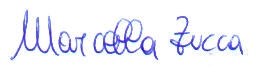 